論文題目（標楷體16點、粗體、置中、單行間距）作者一1　作者二2　作者三3（作者姓名：標楷體12點、置中、單行間距）1 ○○大學□□系（服務機關1：標楷體10點、置中+單行間距）2 ◇◇大學△△系（服務機關2：標楷體10點、置中+單行間距）3 ☆☆大學◎◎系（服務機關3：標楷體10點、置中+單行間距）摘要（標楷體12點、粗體、置中、單行間距）	摘要內容（中文字型使用標楷體、英文字型使用Time New Roman、12點、左右對齊、單行間距、此頁面以半頁為限，作者行的阿拉伯數字上標為不同機構標註時使用，若所有作者都為同一機構，則不需加註上標。所有作者無需加註職稱。）關鍵詞：詞1、詞2、詞3（三~六個關鍵詞、標楷體、12點、置左、單行間距）。1、緒論（標楷體12點、粗體、置中、單行間距、下方空一行）	緒論內容（中文字型使用標楷體、英文字型使用Time New Roman、12點、左右對齊、單行間距）。2、材料與方法（標楷體12點、粗體、置中、單行間距、上下方各空一行）	材料與方法內容（中文字型使用標楷體、英文字型使用Time New Roman、12點、左右對齊、單行間距）。3、結果與討論（標楷體12點、粗體、置中、單行間距、上下方各空一行）	結果與討論內容（中文字型使用標楷體、英文字型使用Time New Roman、12點、左右對齊、單行間距）。（圖、表格式：請在論文中適當的位置插入圖表，圖表請確保它們是清晰的。每一份圖表必須加入標題說明文字，圖的標題說明文字須放在圖的下方，表的標題說明文字須放在表的上方。以標楷體12點、置中、上下方各空一行）。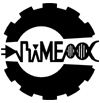 圖1、系徽。表1、體測結果4、結論（標楷體12點、粗體、置中、單行間距、上下方各空一行）	結論內容（中文字型使用標楷體、英文字型使用Time New Roman、12點、左右對齊、單行間距）。誌謝（標楷體12點、粗體、置中、單行間距、上下方各空一行）	誌謝內容（中文字型使用標楷體、英文字型使用Time New Roman、12點、左右對齊、單行間距）。參考文獻（標楷體12點、粗體、置中、單行間距、上下方各空一行）參考文獻須依文獻出現次序，標注序號於方括弧內，例：[1]、[1,2]、[1-3]。參考文獻格式參考以下範例：田秉才、陳世銘、馮丁樹。1989。檸檬顏色選別裝置之研製。農業工程學報35(4): 73-82。（中文期刊論文範例）Anderson, G. T., Renard, C. V., Strein, L. M., Cayo, E. C., & Mervin, M. M. (1998). A new technique for rapid deployment of rollover protective structures. Applied Eng. in Agric., 23(2), 34-42.（英文期刊論文範例）艾群、洪滉祐、林正亮、黃清旺。1994。快速機器視覺應用於雞蛋殼裂縫檢測之研究。出自〝八十三年度農業機械論文發表會論文摘要集〞，68-69。台北：中華農業機械學會。（中文研討會論文範例）Crews, N., Wittwer, C., & Gale, B. (2007, January). Thermal gradient PCR in a continuous-flow microchip. In MOEMS-MEMS 2007 Micro and Nanofabrication (pp. 646504-646504). International Society for Optics and Photonics.（英文研討會論文範例）許源泉。1997。鍛造學─理論與實習， 20-30。三民書局，台北、台灣。（中文書籍範例）Etkin, B. (2012). Dynamics of Atmospheric Flight. Courier Corporation.（英文書籍範例）何慧君。2003。滾子輪式凸輪分割機構之精度提昇。博士論文，國立中山大學機械與機電工程學系，高雄、台灣。（中文學位論文範例）Hayes, K. F. (1987). Equilibrium, spectroscopic, and kinetic studies of ion adsorption at the oxide/aqueous interface (Doctoral dissertation, Stanford University).（英文學位論文範例）苗羅華、吳志文、姚南光（民102）。專利證號I384968。臺北市：經濟部智慧財產局。（中文專利範例）Fitko, C. W., & Ravve, A. (1967). U.S. Patent No. 3,374,723. Washington, DC: U.S. Patent and Trademark Office.（英文專利範例）姓名身高(cm)體重(kg)米高佐敦19897高比拜仁19893雷霸龍詹姆斯203113